Класс: 3Предмет: русский языкДата : 17.12.2019Тема урока: «Правописание слов с удвоенными буквами согласных в корне»Тип урока: проблемно-поисковыйЦель:  – развитие умений находить орфограмму - удвоенную букву согласного в корне слова, подбирать однокоренные слова, правильно писать и переносить слова с удвоенной буквой согласного, обозначать орфограмму.- развитие умений добывать и перерабатывать информацию, полученную из разных источников.Приложение.Этапы урокаДеятельность учителяДеятельность ученикаРазвитие универсальных учебных действийМотивация к учебной деятельности.- Все расселись по местам, никому не тесно, По секрету прошепчу: Будет интересно!  Откройте тетради, запишите число.Личностные: принять свою роль ученика, соблюдать определённые  правила поведенияРегулятивные: саморегулировать волю, уметь  настроить себя на работуКоммуникативные: уметь вступать в мини-диалог.Актуализация знаний по теме. -Начнём сегодняшнюю работу с небольшой разминки – языковых задач. Найдите ответ в паре.-Какие знания вам помогли решить эти языковые задачи?- Над какой задачей особенно долго думали?- Что общего у этих всех слов?-Обозначьте орфограмму в словах.класс – 1сумма – 2касса – ?  (2 слога)русский – паллея – сжужжит – ? (г глагол)Анна – 3Кирилл – 5Жанна – ? (4 звука)- Эти слова с орфограммой – удвоенная буква согласного.Познавательные: уметь извлекать информацию из схем, иллюстраций, текстов, на основе анализа объектов делать выводы.Коммуникативные: уметь высказывать своё предположение на основе работы с материалом, доказывать Восприятие и осознание проблемы-На какие вопросы мы искали ответ на прошлом уроке?-На все ли вопросы мы нашли ответ?-Запишите слова с удвоенной буквой согласного.-Проверьте друг друга в парах.-Умеете ли вы писать эти слова?-Как думаете, чем будем заниматься на уроке?-Посчитайте количество вами записанных слов с удвоенной буквой согласного.-Почему я попросила посчитать количество слов?-Где находится? Как определить на слух? Как проверить?-На все./Дети говорят или о новой теме, или затрудняются ответить//около 10/-Мы знаем мало слов с удвоенной буквой согласного,А для правильного написания эти слова знать надо.Регулятивные: ставить учебную задачуПланирование и организация деятельности-Сформулируйте более точно цель урока.-Как можно узнать?- Как можно найти самим?- Как можно построить работу на уроке для получения лучшего результата, т.е. найти больше слов с удвоенной буквой согласного?-Как ваше слово узнают другие?-Узнать слова с удвоенной буквой согласного.-Спросить у взрослых, посмотреть в учебнике, найти самим.- Из художественных книг,  из словарей, из окружающего мира.-Разделиться на группы.-Записать слово на лист, обозначить орфограмму и повесить на доску.Коммуникативные: уметь слушать и понимать других,строить речевое высказывание в соответствии с поставленными задачами,оформлять свои мысли в устной форме.Регулятивные: планировать деятельностьОсуществление деятельности, выполнение работы-Давайте попробуем. У меня на столе тексты, картинки окружающего мира./Тексты и картинки в приложении к уроку/Познавательные: уметь извлекать информацию из схем, иллюстраций, текстов.Регулятивные: уметь высказывать своё предположение на основе работы с материаломКоммуникативные: уметь работать в группе.Представление результатов, оценивание результатов.В ходе отчёта групп учитель отделяет такие слова как осенний, ранний и т.д.После окончания работы отчёт каждой группы по плану:1.как искали?2.как организовали работу в группе?3. что нашли?Коммуникативные: уметь слушать и понимать других,строить речевое высказывание в соответствии с поставленными задачами,оформлять свои мысли в устной форме.Самостоятельная работа.-Узнали ли вы новые слова с удвоенной буквой согласного?Запишите их в тетрадь. Обозначьте орфограмму.Познавательные: на основе анализа объектов делать выводыРефлексия-Какую цель мы поставили перед собой?-Достигли ли мы её?-Какие новые слова вы узнали на уроке?-Дайте оценку своей личной и совместной работы. Вам помогут незаконченные предложения. /В приложении к уроку/Личностные: устанавливать связь между целью деятельности и её результатом.Регулятивные: осуществлять самоконтроль, давать оценку деятельности на урокеКоммуникативные: уметь выражать свои мысли Домашнее задание, мотивация следующего урока.-Какое домашнее задание вы сегодня получите? Почему? -Какой вопрос вы хотите мне задать?-Подумайте над этим. Обсудим на следующем уроке.-Найденные слова с удвоенной буквой согласного повторить, ведь эту орфограмму нельзя проверить.-Почему некоторые слова вы отделили?Личностные: понимать необходимость выполнения домашнего задания.Он на вокзалах естьвсегда,К нему подходят поезда.Двойное рр содержит он,А называется _____________ .Чтоб каждый телевизор работал без капризов, на крыше непременно должна стоять ______________.Во мне два кк, не забывайте,Таким, как я, всегда бывайте.Я точный, чистый и опрятный,Иным же словом _______________.Загадка для тебя легка:Пишусь всегда через два кк.И мяч, и шайбу клюшкой бей.А называюсь я ___________ .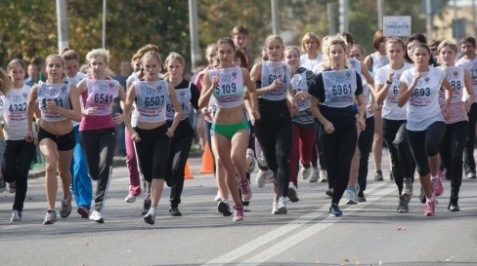 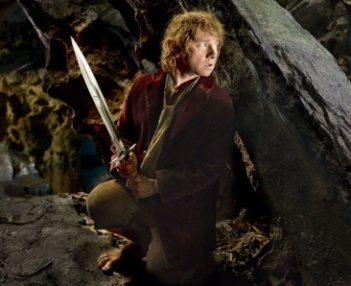 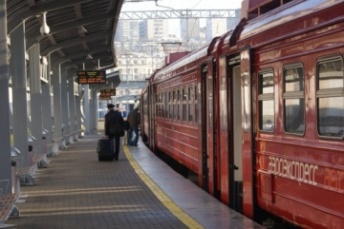 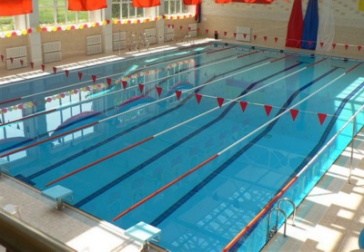 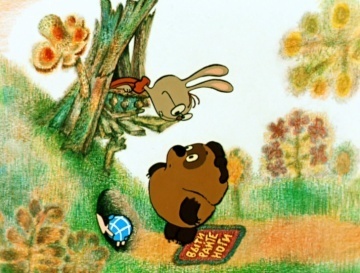 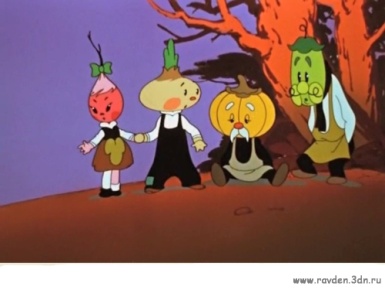 После взлёта самолёт убирает ______________.По широкому  _______________  мчались машины.Осенью вся наша семья болела ___________ . ____________ туристов побывала на Красной площади. Тенистая _____________ привела нас к домику.Солёная вода для засолки овощей.                            ____________________Самая крупная человекообразная обезьяна.                            ____________________Длинная дыра, прорытая в земле.                           _____________________Шестой день недели.                          ____________________Игра в мяч, который бросают друг другу через сетку ракеткой.       ________________Осенняя прогулка.Группа школьников осенью ходила в парк. Покраснели осинки, пожелтели берёзки. Гроздья ягод созрели на рябинах.Ребята по лесной тропинке вышли на поляну. Кругом растёт пушистый ельник. Зеленеют молодые ёлочки. Из земли бьёт чистый родник. Ребята собрали сучья и ветки. Мальчики разожгли весёлый костёр на берегу речки.В лесу было очень тихо. Дети сели вокруг огня. Серёжа наполнил чайник водой. Пора заваривать чай. Анна и Эмма угостили ребят печеньем. По дороге домой все пели песни.Радостные ребята вернулись с прогулки. Медвежонок.Выгнали однажды охотники из берлоги медведицу. А в берлоге кто-то кричит. Вытащил Геннадий Григорьевич из берлоги медвежонка. До деревни он нёс малыша в куртке.Медвежонок оказался очень любопытным. На окне стояли цветы. Малыш зацепился когтями, потянул горшок зубами. Тот покачался и упал. Цветок оказался кисленьким и сочным. Из кучи земли выполз толстый и аппетитный червяк. Он полз, извивался. Червяк тоже был вкусный.Охотник погрозил малышу пальцем. Медвежонок спрятался за печку и ворчал.Зимние соревнования.
         Весь наш класс собрался у школы. Сегодня будет зимний спортивный праздник. Лыжи стояли в ряд у стены зала. Учитель раздавал номера участникам. Болельщики расположились справа.
         Мы подошли к стартовой черте. Взмах красного флажка – и первая пятерка бросилась бежать. В воздухе замелькали палки, разноцветные шапки, кофточки. Болельщики визжали, кричали, махали руками, прыгали на месте. 
          К финишу приближался Виктор Семенов. Он бежал быстрее всех. Скорее! Скорее! Ура! Виктор самый быстрый, он чемпион!             Улетают журавли.     В осенние дни готовились к отлёту журавли. Они покружили над рекой, над родным болотом. Высоко в небе летели журавли. В глухом лесу на краю озера  остановились птицы на отдых. Тёмным и мрачным стоит в эту пору лес.     Ещё темно, а чуткие журавли уже проснулись. На востоке показалась ранняя зорька. Скоро взойдёт над рекой весёлое солнце. Всё засверкает и заблестит. Высоко взлетят журавли. До радостной встречи весной!Сегодня я узнал ...Я понял, что …Сейчас я умею …Мне было трудно…Я попробую …Меня удивило …Мне захотелось …У меня получилось…Я сегодня работал…Я помог …